Копия дежурного плана г.Минска и выкопировка из ГГК – в чем разница, где можно изготовить и для чего нужны?Копия дежурного плана г.Минска, как и выкопировка из ГГК представляет собой подробный план земельного участка в масштабе 1:500, на котором отображены рельеф местности, объекты недвижимости и растительности, подземные и надземные коммуникации и сооружения, а также их технические характеристики. Отличаются только целевым назначением в зависимости от времени проведения последних изысканий (обновлений инженерно-топографического плана).!!!!Перед выбором услуги заявитель должен уточнить необходимость актуальной копии  (не старше 2лет).Время обновления инженерно-топографического плана можно узнать на сайте    http://mgciu.by/structure/2   в Мониторинге  проведенных изысканий или по телефонам: +375 17 219 85 42, +375 17 219 85 41, +375 44 718 52 60	Копия дежурного плана  г.Минска - копия части инженерно-топографического плана г.Минска и прилегающих территорий масштаба 1:500, обновленного не старше 2 лет (т. е. на данной территории проводилась топографическая съемка за последние 2 года). Копия изготавливается с цифрового цветного плана  с указанием времени обновления топоплана (с нанесением границ инженерно-геодезических изысканий), с рамочным оформлением, нанесением границ земельных участков (с указанием атрибутивной информации), красных линий и иных линий градостроительного регулирования (при  их наличии). Копия изготавливается в электронном виде (с записью на электронный носитель) и при необходимости - распечаткой чертежа на бумаге с электронной печатью  "Копия дежурного плана для проектной документации".Как правило, копия дежурного плана необходима:- для использования в качестве инженерно-топографических планов (геоподосновы) для проектной документации, так как в соответствии с  пунктом 4.24 СН 1.02.01-2019 Инженерные изыскания для строительства срок давности инженерно-топографических планов не должен превышать 2-х лет, при соблюдении условия их актуальности;- для иных целей (непосредственно связанными с проектно-изыскательскими работами) по запросу заказчика.!!!Однако необходимо понимать, что не всегда копия отражает актуальную на текущий момент ситуацию на местности, так как изменения в дежурный план вносятся только после проведенных изысканий. Если ситуация на местности изменилась, но не были проведены соответствующие изыскания, то и на плане обновление не появится. В данном случае, за обновлением инженерно-топографического плана необходимо обращаться  в организации или к индивидуальным предпринимателям, выполняющим инженерно-геодезические изыскания (топосъемку). Выкопировка из ГГК (государственного градостроительного кадастра)- это упрощенная копия с части общего инженерно-топографического плана (в данном случае с градостроительного кадастра г.Минска). Выкопировка из ГГК изготавливается с растрового черно-белого цифрового планшета без указания времени обновления топоплана (без границ инженерно-геодезических изысканий), с рамочным оформлением, нанесением красных линий и границ земельных участков (но без указания атрибутивной информации). Выкопировка изготавливается в электронном виде и при необходимости - распечаткой чертежа на бумаге с электронной печатью  "Копия дежурного плана для предпроектной документации".Выкопировка может потребоваться для различных целей:- для предпроектных работ (для определения возможности строительства или реконструкции объектов);- для предоставления в заинтересованные службы и администрации районов;- для уточнения границ земельных участков;- для технической инвентаризации объектов недвижимости;- для уточнения местоположения объектов недвижимости и инженерных сетей;- для посадки зеленых насаждений и ландшафтного дизайна;- для расчета противопожарных разрывов;- для расчета санитарно-защитных зон;- для решения земельных споров;- для  иных целей по запросу заказчика (кроме использования выданных материалов в качестве инженерно-топографических планов для проектной документации).	Для получения копии дежурного плана г.Минска или выкопировки из ГГК необходимо заполнить заявление (шаблоны заявлений см. на сайте http://mgciu.by/structure/2  в разделе Номенклатура услуг) и при необходимости подготовить схему местоположения (для больших территорий). Заявление необходимо отправить на электронную почту ofivfmii@gmail.com  или принести (физические лица могут заполнить  заявление непосредственно в отделе) в отдел формирования и ведения фонда материалов инженерных изысканий КУП «Минский городской центр инжиниринговых услуг», расположенный по адресу:г.Минск, ул.Берсона, 3, 12 этаж (здание УП «Минскпроект»)Время работы: Пн.Вт.Ср.Чт. с 8-45 до 18-00, обед 13-00 до 14-00,Пятница с 8-45 до 16-45, обед 13-00 до 14-00.Тел. +375 17 219 85 42, +375 17  219 85 41, +375 44 718 52 60По обращению заявителя будет составлен счет (договор) для оплаты услуги и отправлен на электронную почту или выдан лично. Оплатить услугу можно через ЕРИП. Копия дежурного плана или выкопировка изготавливается в течении 1-5 рабочих дней со дня оплаты. О готовности можно уточнить по телефону +375 17 219 85 42.В целях экономии бумаги полезную информацию можно узнать                                                                     здесь: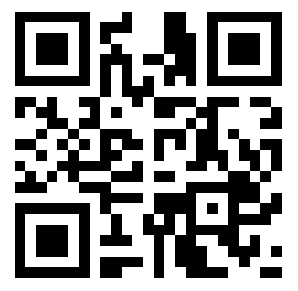 